НЕДЕЛЯ  ИНОСТРАННОГО ЯЗЫКА В МБОУ УДСОШ №2в 2014-2015 учебном годуНеделя иностранногоязыка проходила в сроки, определенные планом работы школы, а именно с 17.11 по 21.11 2014 года. Мероприятия недели английского языка были проведены по плану, составленному учителями английского языка и согласованному с заместителем директора по методической работе Леонтьевой О.А. 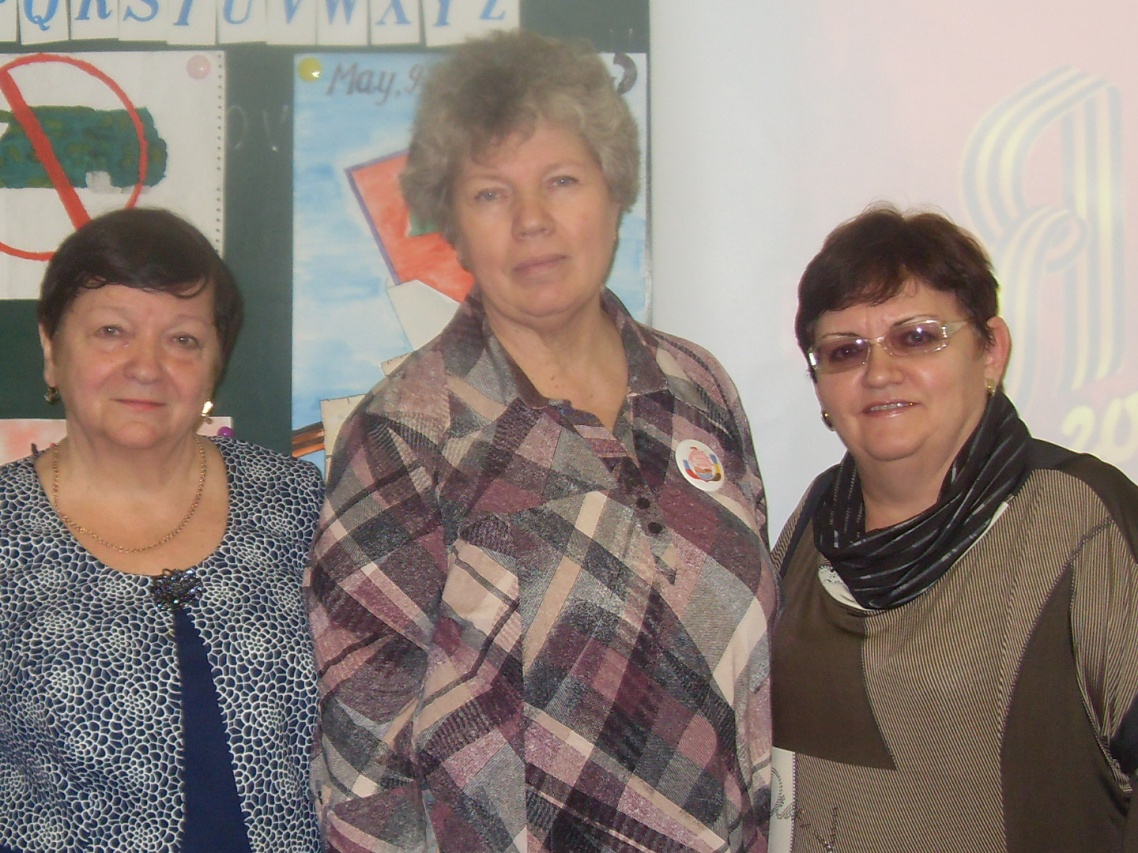 План проведения недели иностранного языка   «70-летие Великой Победы посвящается»Основная цель и задачи проведенных мероприятий - повысить образовательный уровень и уровень владения иностранным языком, активизировать формы внеклассной работы, воспитывать патриотические качества у обучающихся, уважение к Родине, к героям-воинам Великой Отечественной войны, а также  вовлечь как можно больше учащихся во внеклассную работу, оценить их успехи. 	Неделя иностранного языка в школе  по своему характеру является массовой, так как предусматривает участие в ней широкого контингента учеников, а по своей структуре является комплексной,  так как включает комплекс разных по смыслу и форме мероприятий, которые направлены на реализацию задач комплексного подхода к нравственному и духовному воспитанию учеников.  Неделя иностранного языка проводилась по предварительно составленной программе, которая определяет цели, содержание и форму любого из его компонентов.Тематика мероприятий в рамках недели была интересной, познавательной, доступной, а также связанной с учебным материалом и отвечала возрастным особенностям учеников 2-11 классов, уровню их языковой подготовки. Проведение недели способствовало  повышению мотивации к изучению иностранного языка, развитию навыков устной речи, пополнению словарного запаса, повторению грамматических структур, расширению кругозора учащихся. Наряду с  запланированными массовыми  мероприятиями, учителя английского языка посвящали часть урока  играм-соревнованиям, связанным с  темой недели. Учащиеся 2-х классов с интересом играли, соревновались в правильном назывании букв и звуков ,изученных цифр ,выполняли динамические упражнения под аккомпанимент популярных детских песен на английском языка. Учащиеся 3-9 классов активно участвовали в конкурсе постеров по теме «НЕТ ВОЙНЕ».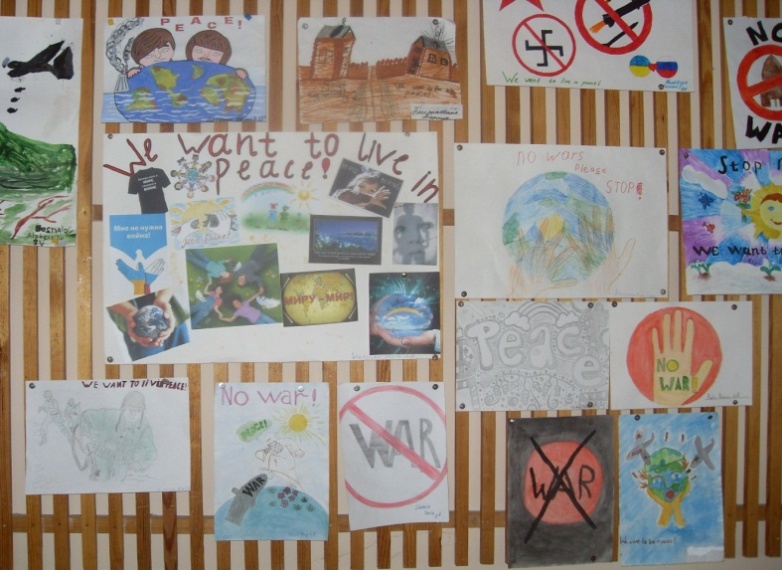 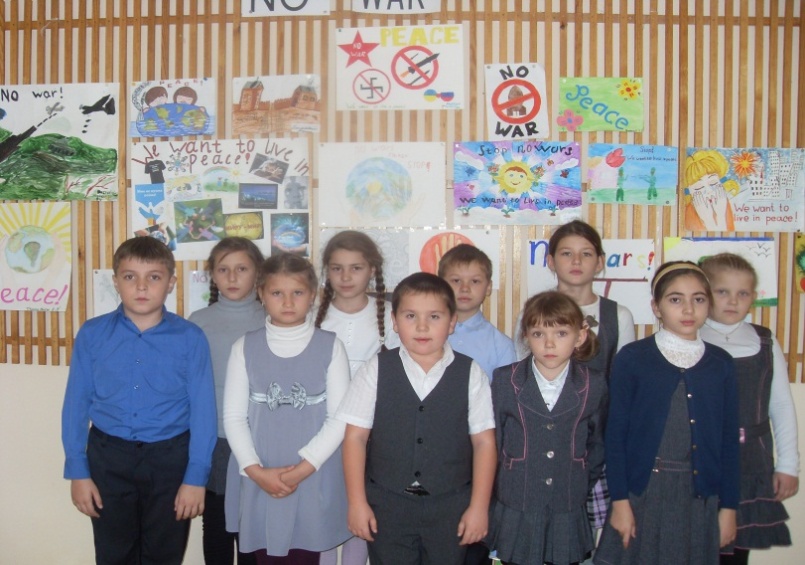 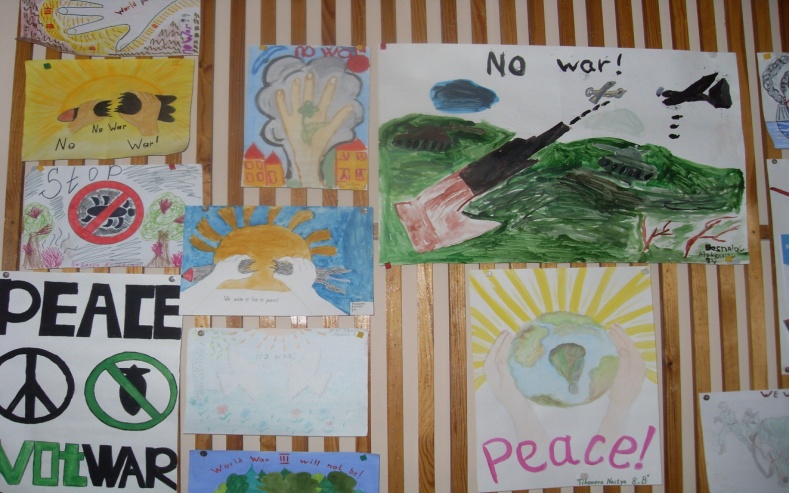 Четвероклассники участвовали в игре «ПОЛЕ ЧУДЕС» по военной лексике и познакомились с  красочной презентацией по теме «День Победы», повторив изученные лексические единицы и речевые образцы. Следует отметить,что материал для игры был подготовлен учеником 8-б классаКоролевым Никитой. 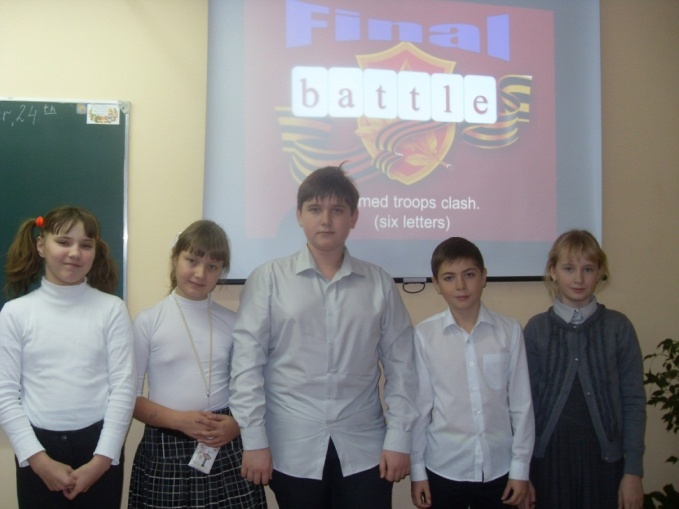 В необычной, виртуальной экскурсии по городам-героям Великой Отечественной войны побывали учащиеся 5-8-х классов. Они познакомились с  некоторыми событиями истории военных действий, памятниками войны. Учащиеся  совершили виртуальную экскурсию вокруг света, посетив такие страны как Великобритания, США, которые являлись союзниками нашей страны в годы войны. Выбор темы мероприятия не был случайным, так как изучаемая в 7-м классе тема связана со странами и языками. Экскурсии с красочными презентациями приготовили и провели Филатова Д., Новоселова О., Писковацков А.Учащиеся 7-10 классов участвовали в конкурсе переводов о военоначальниках Великой Отечественной  войны. Содержание подобранных текстов соответствовало уровню обученности школьников. Победителями данного конкурса стали: 8кл-Скорова Д., 9кл-Новоселова О., Дмитренко В. ,10кл-Сорокина К., Рубилкина Д.  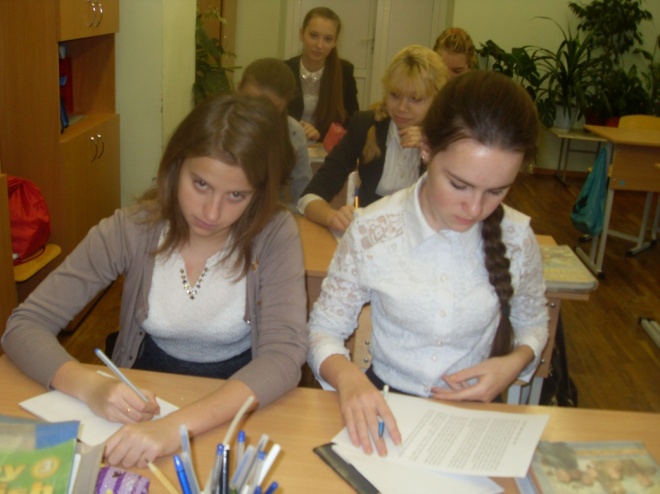 Учителя-предметники вместе с учениками- участниками мероприятий, проводившихся в рамках недели английского языка, выбрали наиболее активных участников, проявивших творчество и знания англоязычной культуры. Это Королев Никита 8-б, Новоселова Ольга 9кл.,Топилина Юля и Турилина Полина-10 класс. Нужно отметить высокий уровень проведения конференции для старшеклассников на тему «ПАМЯТИ ПАВШИХ» о днях скорби и памяти в англоговорящем мире. Учителями-предметниками Яремчук Л.М., Фроловой Ю.Н., Кандабаровой Ю.Ф. и учениками Топилиной Ю, Чесноковой Ю., Слещенко А., Титовой И., Рукиным А., Турилиной П. проведена большая поисковая и оформительская работа к конференции. Гость конференции, директор Лисицына С.А, в своем слове отметила злободневность темы недели и конференции в нынешнее неспокойное время. 	Внеклассная работа по иностранному языку имеет большое общеобразовательное, воспитательное и развивающее значение. Эта работа не только углубляет и расширяет знания иностранного языка, но и способствует также расширению культурологического кругозора. 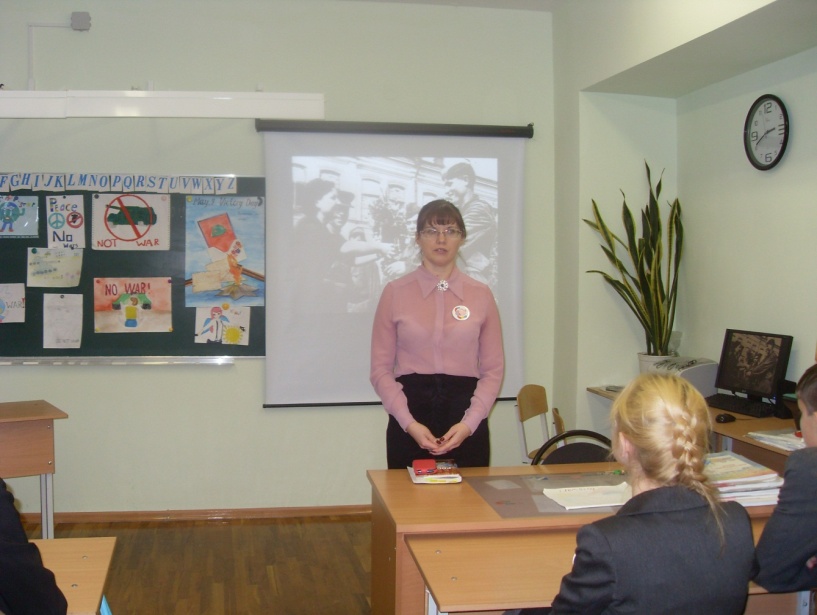 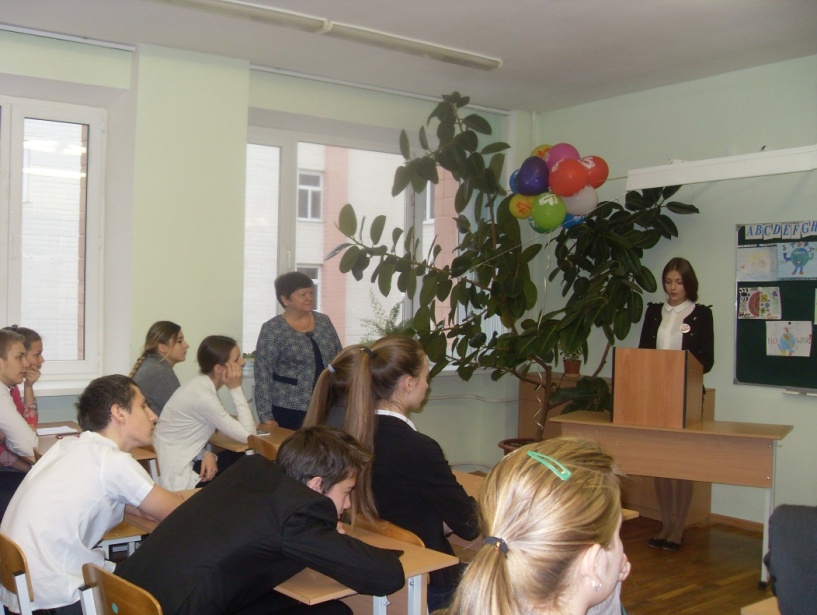 СрокиМероприятияКлассыОтветственные17.-20.111.Конкурс постеров на тему «Нет войне!»2.Выставка аутентичной литературы.2-11Учителя-предметники19.11«Виртуальная экскурсия по городам воинской славы России»5-8Яремчук Л.М Фролова Ю.Н. Кандабарова Ю.Ф.18-20.11«Конкурс перевода аутентичного текста (великие полководцы Великой Отечественной войны »8-10Яремчук Л.М. Фролова Ю.Н. КандабароваЮ.Ф17-20.11 Игра «ПОЛЕ ЧУДЕС», посвященная 70-летию дня Победы4-6Яремчук Л.М. Фролова Ю.Н. КандабароваЮ.Ф17-21.11«70-летию Великой победы посвящается » информационные выступления старшеклассников5-11Яремчук Л.М. Фролова Ю.Н. Кандабарова Ю.Ф20.11Конференция по теме «Памяти павших…»9-11Яремчук Л.М. Фролова Ю.Н. Кандабарова Ю.Ф.28.11Подведение итогов, награждение победителей конкурсов2-11Яремчук Л.М. Фролова Ю.Н. Кандабарова Ю.Ф.